     Методическое объединение  инструкторов  по физической культуре Фрунзенского и Красноперекопского района по теме «Деятельность инструктора по физической культуре по формированию предпосылок профессионального самоопределения у детей дошкольного возраста»  от 18.01.2018 с участием педагога – психолога Корсиковой Е.Н. на базе ЧДОУ «Детский сад №88» ОАО РЖД.     18 января в рамках реализации договора о сотрудничестве между МДОУ «Детский сад № 221» и ЧДОУ «Детский сад №88 ОАО «РЖД» г. Ярославля в сфере профессионального самоопределения и физического развития на базе  детского сада № 88 было проведено методическое объединение инструкторов по физической культуре Красноперекопского и Фрунзенского районов по теме «Деятельность инструктора по физической культуре по формированию предпосылок профессионального самоопределения у детей дошкольного возраста». Соведущими мероприятия выступили педагог-психолог, кандидат педагогических наук Елена Николаевна Корсикова и инструктор по физической культуре Галина Ивановна Орехова. Е.Н.Корсикова познакомила участников встречи с опытом инновационной деятельности по ознакомлению детей с миром профессий на этапе дошкольного детства, представила теоретические основы формирования предпосылок профессионального самоопределения. Г.И.Орехова представила свой опыт работы по расширению представлений детей о профессиях и формированию интереса к труду взрослых в организованной образовательной деятельности – занятиях по физической культуре, физкультурных досугах, квест-играх. Выступление включало интерактивное взаимодействие  с участниками  методического объединения, в ходе которого они поучаствовали в игровой профессиональной пробе профессии «Спасатель». Слушатели высоко оценили проведенное мероприятие, выразили свою благодарность за интересную информацию и представленные инновационные технологии.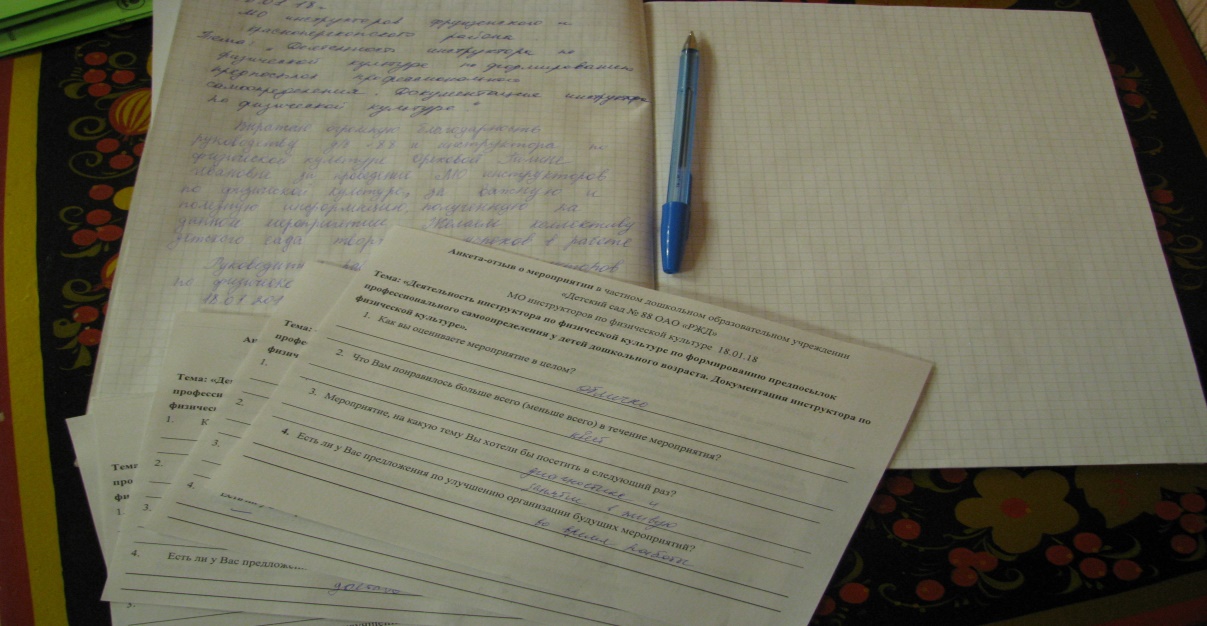 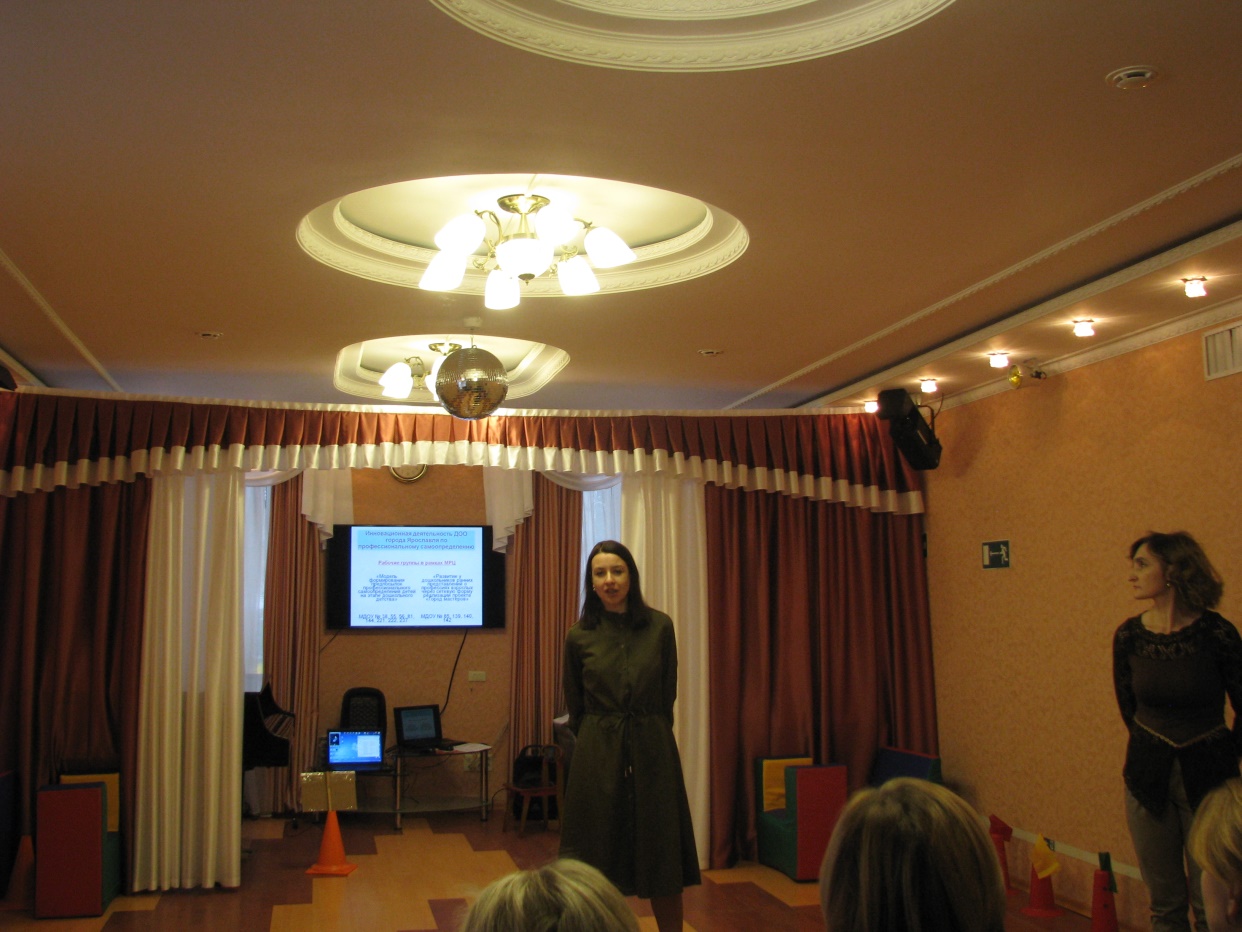 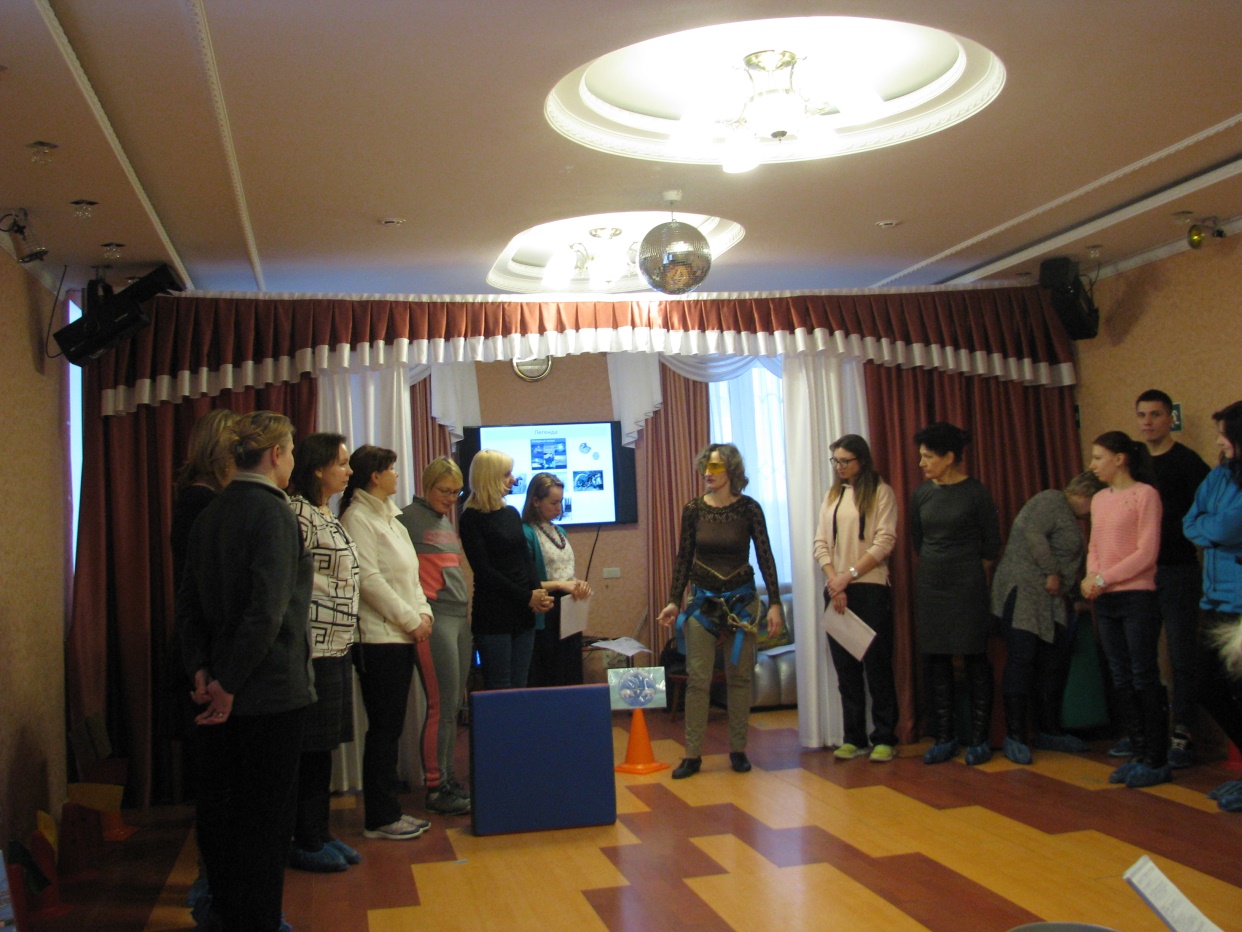 